San Clemente de Roma. Papa +101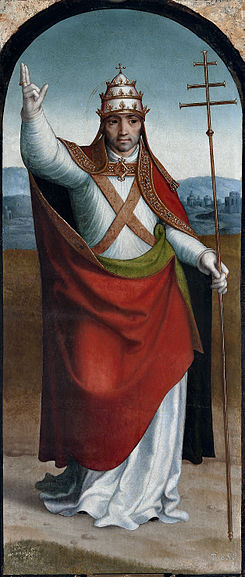    Clemente de Roma, Clemente Romano o san Clemente I, fue un cristiano insigne de finales del siglo I, uno de los llamados Padres apostólicos por haber transmitido el «eco vivo» de la predicación de los apóstoles de Jesús de Nazaret. Fue obispo de Roma, de lo que ya dio noticia la lista de obispos compilada por Ireneo de Lyon, quien lo llamó el «tercero después de los Apóstoles» y le dedicó un espacio considerable. Se suele situar la elección de Clemente en el año 88 y su muerte en 97. En cambio, el Liber Pontificalis le asigna nueve años de episcopado en tiempos de los emperadores Galba y Vespasiano, y el martirio por la fe, mientras que la cronología de Eusebio de Cesarea (Historia eclesiástica III, 15) y la biografía que trazó Jerónimo de Estridón (Vir. ill. 15) sitúan su muerte en el tercer año del reinado de Trajano, es decir, en el año 101. Por su carácter de obispo de la «ciudad eterna», la Iglesia católica lo considera su tercer papa.Su identificación con el autor de la célebre Epístola a los Corintios cuyo nombre aparece en la inscriptio en todas las versiones de los manuscritos es opinión concorde y formulada ya en tiempos muy antiguos. Clemente habría gozado del trato con los apóstoles y recibido el elogio de San Pablo por la colaboración prestada a los filipenses (Filipenses 4:3).En la Iglesia católica se lo venera como santo y mártir, y su festividad se celebra el 23 de noviembre. En Roma existe una antiquísima basílica, la Basílica de San Clemente de Letrán, levantada sobre su tumba.Sus restos fueron resguardados por la Confraternidad de los Santos Ángeles Custodios, en la Sacristía de la Capilla Paulina del Vaticano.Curiosamente dos ciudades latinoamericanas se disputan el poseer los restos de San Clemente: Las ciudades de Mérida en Venezuela y la de Linares en Chile.Papado de ClementeEn su obra Contra las herejías, S. Ireneo expuso una lista de los obispos romanos, situando a Clemente Romano como el tercer sucesor de los apóstoles Pedro y Pablo:...Pedro y Pablo, Lino , Anacleto, Clemente, Evaristo.En esta enumeración no aparece citada la palabra «papa». De allí que se haya sugerido que su presentación como «lista papal» no sea del todo correcta en cuanto al sentido del obispado se refiere, sino que se trate de un enunciado ordenado del que se valió el autor para establecer la sucesión apostólica en la Iglesia, tomando como ejemplo la Iglesia de Roma, considerada una de las más estables de aquel tiempo:Pero como sería demasiado largo enumerar las sucesiones de todas las Iglesias en este volumen, indicaremos sobre todo las de las más antiguas y de todos conocidas, la de la Iglesia fundada y constituida en Roma por los dos gloriosísimos Apóstoles Pedro y Pablo.Esta obra se escribió con el fin de combatir el brote gnóstico que se dio durante todo el siglo II, y que trataba de conquistar las iglesias de todo el Mediterráneo. Ya durante el ministerio episcopal de Clemente de Roma aparecieron los primeros cismas y herejías en la Iglesia: el gnosticismo y el ebionismo.Eusebio mencionó también a Clemente de Roma como tercer sucesor de San Pedro,7 y encuadró su obispado entre los años 92 al 102. Tertuliano escribió que fue consagrado obispo por el mismo apóstol Pedro; Epifanio de Salamis relató que renunció al primado en favor de Lino y Anacleto, primer y segundo sucesor de Pedro, pero que a la muerte de estos recuperó el cargo. Es posible que Clemente conociese a San Pablo, el apóstol de los gentiles, y que haya sido el destinatario del elogio del Apóstol por la colaboración prestada a los filipenses (Filipenses 4:3). De hecho, Ireneo de Lyon indicó que «Clemente había visto personalmente a los apóstoles y escuchaba con sus propios oídos la predicación de ellos».Durante su obispado, en el año 95, surgieron levantamientos contra los presbíteros-epíscopos en Corinto. Clemente, como obispo de la Iglesia de Roma, envió a los corintios una carta llamándolos al orden y a la obediencia a sus respectivos pastores evocando conmovedoramente el recuerdo de los apóstoles Pedro y Pablo y comparando la disciplina eclesiástica con la de la legión romana.Su martirioLa fama extraordinaria de Clemente de Roma, acreditada por la cantidad de escritos pseudoepigráficos que se le atribuyeron, propició también la aparición de algunas leyendas hagiográficas fantasiosas, como la que narra la deportación de Clemente al Quersoneso Táurico (actual Crimea) y su martirio por ahogamiento en el mar, donde habría sido arrojado con un áncora al cuello en medio de prodigios. Sin embargo, su carácter de mártir resulta fundado a partir de una evidencia epigráfica: una dedicatoria fragmentada de fines del siglo IV con el término «martyr» encontrada en el antiguo titulus Clementis, basílica dedicada a Clemente por el papa Siricio, por lo que la noticia de su martirio se remontaría al menos hasta esa época. Sus reliquias: únicas fuera de EuropaEs probablemente el único obispo de Roma cuyos restos descansan fuera del continente europeo.  En la actualidad diariamente es venerado por los fieles católicos que acuden a la Iglesia Catedral de San Ambrosio de Linares un mártir cuyas sagradas reliquias fueron desenterradas de las Catacumbas de Roma llamado San Clemente, distinto del Papa San Clemente Romano, cuya tumba se guarda en el subsuelo de una hermosa Basílica levantada cerca del Coliseo en la Ciudad Eterna.Las reliquias de Clemente de Roma fueron resguardados por la Confraternidad de los Santos Ángeles Custodios, en la Sacristía de la Capilla Paulina del Vaticano hasta 1934. En ese año, el entonces rector del Seminario Pontificio de Santiago don Juan Subercaseaux se las solicitó al papa Pío XI para ser trasladadas a Chile.    Poco después, el papa promovió a Mons. Subercaseaux para la Diócesis de Linares y habiéndose encontrado el nuevo obispo con el desafío de levantar la catedral diocesana, continuó las gestiones para que las reliquias de este mártir del siglo I fueran entregadas a la iglesia catedral de San Ambrosio de Linares, lo que finalmente consiguió, llegando las sagradas reliquias a Valparaíso en el vapor «Orazio» en septiembre de 1936. Desde ahí fueron llevadas privadamente a la Casa Matriz de las Hermanas de la Providencia de Santiago para que el profesor de la Universidad Católica Dr. Ricardo Benavente recompusiera el esqueleto y se procediera a revestirlo con los ornamentos que tiene hasta hoy.   El 11 de octubre de ese año se transportó solemnemente la urna con las reliquias de san Clemente desde la Casa de la Providencia al Seminario Pontificio, en una fiesta presidida por Mons. Horacio Campillo, arzobispo de Santiago, y la mayor parte del episcopado chileno. El 1 de enero de 1937 continuaron viaje a Linares en un tren especial, siendo recibido en esa ciudad en medio de demostraciones de fe, según las crónicas de la época.En la ciudad de Santa Cruz de Tenerife en las Islas Canarias (España), se encuentra la canilla de San Clemente, regalo del Sr. Sidotti (Patriarca de Antioquía)13 a la Iglesia Matriz de la Concepción. Históricamente ha sido una de las reliquias más veneradas de la ciudad. El único escrito que se conserva de Clemente Romano es la Epístola a los Corintios. Es la primera obra de la literatura cristiana, fuera del Nuevo Testamento de la que consta históricamente el nombre de su autor, la situación y la época en que se escribió. La obra llegó hasta nuestros días a través de dos manuscritos en el original griego, además de dos traducciones coptas, una siríaca y otra latina. Según la epístola, dirigida a la comunidad de Corinto, el autor parece provenir de ambientes culturales judeo-helenísticos y es un experto en el Antiguo Testamento como también en literatura y filosofía paganas.Su obra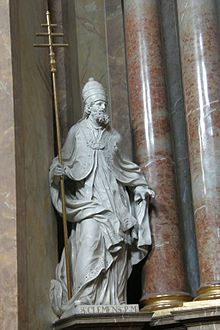 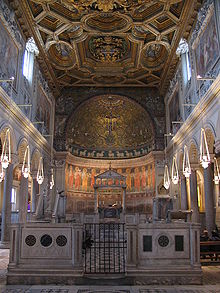 Estatua que representa a san Clemente, en la Iglesia de la Natividad de la Virgen María en Vranov, monumento cultural de la República Checa.Interior de la Basílica de San ClementeDurante el reinado del emperador Domiciano surgieron disputas en el seno de la Iglesia de Corinto que obligaron al autor a tomar parte. Las facciones que San Pablo condenara tan severamente estaban de nuevo irritadas. El problema era claro: algunos miembros de la comunidad se habían sublevado contra la autoridad eclesiástica, deponiendo de sus cargos a los eclesiásticos legítimos de dichos cargos jerárquicos. Solamente una mínima parte de la que integraba la comunidad permanecía fiel a los presbíteros que habían sido depuestos. La intención de Clemente Romano era la de unificar las diferencias que habían surgido y reparar el escándalo que con ello se estaba dando a los paganos. Su doctrinaSu obra consta de dos partes, en la primera da exhortaciones de carácter general (a la humildad, etc.) en la segunda parte se ocupa de los conflictos entre los cristianos de Corinto, finalmente una conclusión en la que expresa su ansia de un feliz desenlace. Es posible destacar varios puntos:Los católicos ven en esta carta el primado de Roma, dado el intento de la Iglesia de Roma de hacer de conciliadora y mediadora, reivindicando una autoridad sobre las demás iglesias. No obstante otras confesiones cristianas como las iglesias protestantes no ven primado alguno de Roma en esta carta y explican la "injerencia" de Clemente en los asuntos de Corinto resaltando que Clemente era fiel colaborador de Pablo (como lo menciona este en la carta a los filipenses) y seguramente trabajaron juntos en la fundación de la iglesia en Corinto, por lo que Clemente sería aún visto por esta iglesia como una autoridad sobre ellos.Los superiores eclesiásticos son llamados obispos, y diáconos, en algunos pasajes se les llaman presbíteros, los cuales no pueden ser destituidos por la comunidad, puesto que han sido instituidos por los apóstoles en nombre de Cristo.Es importante el capítulo quinto, que nos da un testimonio de San Pedro en Roma y del viaje de San Pablo a Roma, además del martirio de los apóstoles.El capítulo XX habla de la armonía y del orden de la creación, los capítulos XXV y XXVI hablan de la resurrección de los muertos, tema importantísimo puesto que era atacado por los paganos. Tertuliano dice que él también atacó antes el tema de la resurrección de los muertos, porque es el tema más difícil de creer. El capítulo XXV se refiere a la leyenda del ave Fénix (resucitado de sus cenizas) como símbolo de resurrección.Es de destacar la plegaria que precede a la conclusión, de uso litúrgico.El autor de la carta no se menciona a sí mismo, sino a la Iglesia de Dios que mora en Roma, habla siempre de «nosotros», no cabe duda que ese «nosotros» es un plural mayestático. Por su unidad, está clarísimo que la obra fue compuesta por una sola persona. Quizás intuyó que sería leída y de dominio público. Al igual que la Didaché fue leída en la asamblea litúrgica.Además de ello, restableció el uso de la confirmación según el rito de san Pedro. Empieza a usarse en las ceremonias religiosas la palabra «Amén».Otras obras atribuidas a ClementeExisten otros documentos cuya autoría se atribuyó a Clemente como resultado de la fama extraordinaria de que gozó este obispo. Varios de ellos se consideran escritos pseudoepigráficos.   Segunda epístola de Clemente. No es una carta propiamente dicha, sino la primera homilía escrita, caracterizada por un lenguaje severo. La crítica ha demostrado que es posterior a Clemente, del siglo II.   Las dos cartas a las vírgenes. Se trata de dos cartas dirigidas a los célibes, y tratan sobre la virginidad, dedicado a atacar la cohabitación de gente consagrada al Señor de ambos sexos, produciéndose abusos. "Virgenes subintroductae". Se cree que estas cartas son del siglo II, cuando surgen los reparos hacia estas conductas.     Escritos pseudoclementinos. Son un conjunto de homilías que forman una especie de novela con sentido didáctico que tiene como protagonista a Clemente de Roma. Se pone en duda su autoría. En estos escritos se presenta a Clemente embarcado en busca de la verdad, recorriendo distintas escuelas filosóficas hasta encontrar a san Pedro y alcanzar la verdad. La mayor parte de la obra está destinada a hacer referencia a los viajes de Pedro y sus conflictos con Simón Mago (de quien deriva la palabra simonía). Esta obra está compuesta por 20 homilías, supuestos sermones de san Pedro, y en ella el cristianismo queda reducido a un judaísmo purificado.    Diez recognitiones. Se relata que los miembros de la familia de Clemente se reúnen gracias a San Pedro.Festividad, liturgia y patronazgosEscudo de la ciudad de Inkerman, que tiene en Clemente de Roma su santo patrón. El escudo incluye la figura que representa al santo junto con el áncora, símbolo de su martirio.La Iglesia católica en su liturgia romana conmemora el martirio de Clemente el día 23 de noviembre y ha inscrito su nombre en el Canon romano de la Eucaristía, en el memento de los santos.Clemente de Roma es santo patrón de Castromonte (Valladolid, España), Lorca (Murcia, España), San Clemente (región del Maule, Chile), de la ciudad balnearia de San Clemente del Tuyú (provincia de Buenos Aires, Argentina), y de la ciudad de Inkerman en la península de Crimea.Carta atribuida a S. ClementeLa Primera Epístola de Clemente es una de las dos cartas, dirigidas a los cristianos de la ciudad de Corinto. Data de finales del siglo I o comienzos del siglo II. Ninguna de las dos epístolas fue aceptada en el canon del Nuevo Testamento, pero son parte de la colección de los Padres Apostólicos.1 No está claro si fueron realmente escritas por el Papa Clemente I, a quien se han atribuido tradicionalmente.La primera epístola no menciona el nombre de Clemente, sino que está dirigida por la Iglesia de Roma a la de Corinto. Sin embargo, se ha datado tradicionalmente en los últimos años del reinado de Domiciano, esto es, alrededor del año 96, ya que se hace referencia a que sobre la iglesia de Roma han caído numerosos infortunios (1:1), lo que suele interpretarse como una referencia a las persecuciones de Domiciano. Confirma esta datación el hecho de que la iglesia de Roma sea denominada "antigua" y que los presbíteros ordenados por los apóstoles hayan muerto (44:2), y haya pasado también una segunda generación eclesiástica (44:3).     En la epístola se menciona la sucesión apostólica y la propagación del Evangelio:"Los apóstoles nos predicaron el Evangelio de parte del Señor Jesucristo, y Jesucristo fue enviado de Dios...Cristo de parte de Dios y los apóstoles de parte de Cristo. Se sucedieron ordenadamente por voluntad de Dios...Los apóstoles...iban estableciendo a los que eran primicias de sí mismos, después de probarlos por el Espíritu, como obispos y diáconos de los que habían de creer..."Primera epístola de Clemente 42:1-4La epístola se escribió a causa de una disputa en Corinto, que había llevado a la destitución de varios presbíteros. Dado que ninguno de los presbíteros destituidos había sido acusado de ofensas a la moral, Clemente opinó que su destitución había sido una medida excesiva e injustificable.   La epístola es muy extensa —tiene dos veces la extensión de la Epístola a los Hebreos— e incluye varias referencias al Antiguo Testamento. La familiaridad de Clemente con el Antiguo Testamento parece indicar que no era un converso reciente, sino que era cristiano desde mucho tiempo atrás. Bruce Metzger, en Canon of the New Testament2 señala que Clemente se refiere varias veces al Antiguo Testamento como "Escrituras". Aunque cita algunas de las epístolas de Pablo y la Epístola a los Hebreos, y recuerda algunos dichos de Jesús, no se refiere nunca a estos textos como "Escrituras" de autoridad.La epístola fue leída públicamente en ocasiones en Corinto, y para el siglo IV su empleo se había extendido a otras iglesias. Incluso se encuentra en el famoso Codex Alexandrinus, del siglo V, que contiene el Antiguo y el Nuevo Testamento, aunque eso no implica necesariamente que llegase a ser considerado un texto canónico de las escrituras cristianas. La obra fue traducida al menos a tres idiomas en la Antigüedad: una traducción al latín del siglo II ó III se encontró en un manuscrito del siglo XI, y fue publicada por G. Morin en 1894; un manuscrito siríaco, hoy en la Universidad de Cambridge, fue hallado por R. L. Bensly en 1876, y traducido por él en 1899; y su traducción al copto ha sobrevivido en dos copias en papiro, una publicada por C. Schmidt en 1908 y la otra por F. Rösch en 1910.Comienzo de la Carta primera carta          ( http://escrituras.tripod.com/Textos/EpClemente1.htm) La Iglesia de Dios que reside en Roma a la Iglesia de Dios que reside en Corinto, a los que son llamados y santificados por la voluntad de Dios por medio de nuestro Señor Jesucristo. Gracia a vosotros y paz del Dios Todopoderoso os sea multiplicada por medio de Jesucristo.I. Por causa de las calamidades y reveses, súbitos y repetidos, que nos han acaecido, hermanos, consideramos que hemos sido algo tardos en dedicar atención a las cuestiones en disputa que han surgido entre vosotros, amados, y a la detestable sedición, no santa, y tan ajena y extraña a los elegidos de Dios, que algunas personas voluntariosas y obstinadas han encendido hasta un punto de locura, de modo que vuestro nombre, un tiempo reverenciado, aclamado y encarecido a la vista de todos los hombres, ha sido en gran manera vilipendiado. Porque, ¿quién ha residido entre vosotros que no aprobara vuestra fe virtuosa y firme? ¿Quién no admiró vuestra piedad en Cristo, sobria y paciente? ¿Quién no proclamó vuestra disposición magnífica a la hospitalidad? ¿Quién no os felicitó por vuestro conocimiento perfecto y sano? Porque hacíais todas las cosas sin hacer acepción de personas, y andabais conforme a las ordenanzas de Dios, sometiéndoos a vuestros gobernantes y rindiendo a los más ancianos entre vosotros el honor debido. A los jóvenes recomendabais modestia y pensamientos decorosos; a las mujeres les encargabais la ejecución de todos sus deberes en una conciencia intachable, apropiada y pura, dando a sus propios maridos la consideración debida; y les enseñabais a guardar la regla de la obediencia, y a regir los asuntos de sus casas con propiedad y toda discreción.II. Y erais todos humildes en el ánimo y libres de arrogancia, mostrando sumisión en vez de reclamarla, mds contentos de dar que de recibir, y contentos con las provisiones que Dios os proveía. Y prestando atención a sus palabras, las depositabais diligentemente en vuestros corazones, y teníais los sufrimientos de Cristo delante de los ojos. Así se os había concedido una paz profunda y rica, y un deseo insaciable de hacer el bien. Además, había caído sobre todos vosotros un copioso derramamiento del Espíritu Santo; y, estando llenos de santo consejo, en celo excelente y piadosa confianza, extendíais las manos al Dios Todopoderoso, suplicándole que os fuera propicio, en caso de que, sin querer, cometierais algún pecado. Y procurabais día y noche, en toda la comunidad, que el número de sus elegidos pudiera ser salvo, con propósito decidido y sin temor alguno. Erais sinceros y sencillos, y libres de malicia entre vosotros. Toda sedición y todo cisma era abominable para vosotros. Os sentíais apenados por las transgresiones de vuestros prójimos; con todo, juzgabais que sus deficiencias eran también vuestras. No os cansabais de obrar bien, sino que estabais dispuestos para toda buena obra. Estando adornados con una vida honrosa y virtuosa en extremo, ejecutabais todos vuestros deberes en el temor de Dios. Los mandamientos y las ordenanzas del Señor estaban escritas en las tablas de vuestro corazón.III. Os había sido concedida toda gloria y prosperidad, y así se cumplió lo que está escrito: Mi amado comió y bebió y prosperó y se llenó de gordura y empezó a dar coces. Por ahí entraron los celos y la envidia, la discordia y las divisiones, la persecución y el tumulto, la guerra y la cautividad. Y así los hombres empezaron a agitarse: los humildes contra los honorables, los mal reputados contra los de gran reputación, los necios contra los sabios, los jóvenes contra los ancianos. Por esta causa la justicia y la paz se han quedado a un lado, en tanto que cada uno ha olvidado el temor del Señor y quedado ciego en la fe en Él, no andando en las ordenanzas de sus mandamientos ni viviendo en conformidad con Cristo, sino cada uno andando en pos de las concupiscencias de su malvado corazón, pues han concebido unos celos injustos e impíos, por medio de los cuales también la muerte entró en el mundo.IV. Porque como está escrito: Y aconteció después de unos días, que Caín trajo del fruto de la tierra una ofrenda a Jehová. Y Abel trajo también de los primogénitos de sus ovejas, de lo más gordo de ellas. Y miró Jehová con agrado a Abel y a su ofrenda; pero no prestó atención a Caín y a la ofrenda suya. Y se ensañó Caín en gran manera, y decayó su semblante. Entonces Jehová dijo a Caín: ¿Por qué te has ensañado, y por qué ha decaído tu semblante? Si has ofrecido rectamente y no has dividido rectamente, ¿no has pecado? ¡Calla! Con todo esto, él se volverá a ti y tú te enseñorearás de él. Y dijo Caín a su hermano Abel. Salgamos a la llanura. Y aconteció que estando ellos en la llanura, Caín se levantó contra su hermano Abel y lo mató. Veis, pues, hermanos, que los celos y la envidia dieron lugar a la muerte del hermano. Por causa de los celos, nuestro padre Jacob tuvo que huir de delante de Esaú su hermano. Los celos fueron causa de que José fuera perseguido a muerte, y cayera incluso en la esclavitud. Los celos forzaron a Moisés a huir de delante de Faraón, rey de Egipto, cuando le dijo uno de sus paisanos: ¿Quién te ha puesto por juez entre nosotros? ¿Quieres matarme, como ayer mataste al egipcio?    Por causa de los celos Aarón y Miriam tuvieron que alojarse fuera del campamento. Los celos dieron como resultado que Datán y Abiram descendieran vivos al Hades, porque hicieron sedición contra Moisés el siervo de Dios. Por causa de los celos David fue envidiado no sólo por los filisteos, sino perseguido también por Saúl [rey de Israel].V. Pero, dejando los ejemplos de los días de antaño, vengamos a los campeones que han vivido más cerca de nuestro tiempo. Pongámonos delante los nobles ejemplos que pertenecen a nuestra generación. Por causa de celos y envidia fueron perseguidos y acosados hasta la muerte las mayores y más íntegras columnas de la Iglesia. Miremos a los buenos apóstoles. Estaba Pedro, que, por causa de unos celos injustos, tuvo que sufrir, no uno o dos, sino muchos trabajos y fatigas, y habiendo dado su testimonio, se fue a su lugar de gloria designado.   Por razón de celos y contiendas Pablo, con su ejemplo, señaló el premio de la resistencia paciente. Después de haber estado siete veces en grillos, de haber sido desterrado, apedreado, predicado en el Oriente y el Occidente, ganó el noble renombre que fue el premio de su fe, habiendo enseñado justicia a todo el mundo y alcanzado los extremos más distantes del Occidente; y cuando hubo dado su testimonio delante de los gobernantes, partió del mundo y fue al lugar santo, habiendo dado un ejemplo notorio de resistencia paciente.VI. A estos hombres de vidas santas se unió una vasta multitud de los elegidos, que en muchas indignidades y torturas, víctimas de la envidia, dieron un valeroso ejemplo entre nosotros. Por razón de los celos hubo mujeres que fueron perseguidas, después de haber sufrido insultos crueles e inicuos, +como Danaidas y Dirces+, alcanzando seguras la meta en la carrera de la fe, y recibiendo una recompensa noble, por más que eran débiles en el cuerpo. Los celos han separado a algunas esposas de sus maridos y alterado el dicho de nuestro padre Adán: Ésta es ahora hueso de mis huesos y carne de mi carne. Los celos y las contiendas han derribado grandes ciudades y han desarraigado grandes naciones.VII. Estas cosas, amados, os escribimos no sólo con carácter de admonición, sino también para haceros memoria de nosotros mismos. Porque nosotros estamos en las mismas listas y nos está esperando la misma oposición. Por lo tanto, pongamos a un lado los pensamientos vanos y ociosos; y conformemos nuestras vidas a la regla gloriosa y venerable que nos ha sido transmitida; y veamos lo que es bueno y agradable y aceptable a la vista de Aquel que nos ha hecho.   Pongamos nuestros ojos en la sangre de Cristo y démonos çuenta de lo precioso que es para su Padre, porque habiendo sido derramado por nuestra salvación, ganó para todo el mundo la gracia del arrepentimiento. Observemos todas las generaciones en orden, y veamos que de generación en generación el Señor ha dado oportunidad para el arrepentimiento a aquellos que han deseado volverse a Él. Noé predicó el arrepentimiento, y los que le obedecieron se salvaron. Jonás predicó la destrucción para los hombres de Nínive; pero ellos, al arrepentirse de sus pecados, obtuvieron el perdón de Dios mediante sus súplicas y recibieron salvación, por más que eran extraños respecto a Dios.VIII. Los ministros de la gracia de Dios, por medio del Espíritu Santo, hablaron referente al arrepentimiento. Sí, y el Señor del universo mismo habló del arrepentimiento con un juramento: Vivo yo, dice el Señor, que no me complazco en la muerte del malvado, sino en que se arrepienta; y añadió también un juicio misericordioso: Arrepentíos, oh casa de Israel, de vuestra iniquidad; decid a los hijos de mi pueblo: Aunque vuestros pecados lleguen desde la tierra al cielo, y aunque sean más rojos que el carmesí y más negros que la brea, y os volvéis a mí de todo corazón y decís Padre, yo os prestaré oído como a un pueblo santo. Y en otro lugar dice de esta manera: Lavaos, limpiaos, quitad la iniquidad de vuestras obras de delante de mis ojos; dejad de hacer lo malo; aprended a hacer lo bueno; buscad la justicia; defended al oprimido, juzgad la causa del huérfano, haced justicia a la viuda. Venid luego, dice Jehová, y estemos a cuenta; aunque vuestros pecados sean como la grana, como la nieve serán emblanquecidos; aunque sean rojos como el carmesí, vendrán a ser como blanca lana. Si queréis y obedecéis, comeréis el bien de la tierra; si rehusáis y sois rebeldes, seréis consumidos a espada; porque la boca de Jehová Lo ha dicho. Siendo así, pues, que Él desea que todos sus amados participen del arrepentimiento, lo confirmó con un acto de su voluntad poderosa.IX. Por lo cual seamos obedientes a su voluntad excelente y gloriosa, y presentémonos como suplicantes de su misericordia y bondad, postrémonos ante Él y recurramos a sus compasiones prescindiendo de labores y esfuerzos vanos y de celos que llevan a la muerte. Fijemos nuestros ojos en aquellos que ministraron de modo perfecto a su gloria excelente. Miremos a Enoc, el cual, habiendo sido hallado justo en obediencia, fue arrebatado al cielo y no fue hallado en su muerte. Noé, habiendo sido fiel en su ministerio, predicó regeneración al mundo, y por medio de él el Señor salvó a las criaturas vivientes que entraron en el arca de la concordia.X. Abraham, que fue llamado el «amigo», fue hallado fiel en haber rendido obediencia a las palabras de Dios. Por medio de la obediencia partió de su tierra y su parentela y de la casa de su padre, para que, abandonando una tierra escasa y una reducida parentela y una casa mediocre, pudiera heredar las promesas de Dios. Porque Él le dijo: Vete de tu tierra y de tu parentela y de la casa de tu padre a la tierra que te mostraré. Y haré de ti una nación grande, y te bendeciré; y engrandeceré tu nombre y serás bendición. Bendeciré a los que te bendigan y a los que te maldigan maldeciré; y serán benditas en ti todas las familias de la tierra. Y de nuevo, cuando se separó de Lot, les dijo: Alza ahora tus ojos, y mira desde el lugar donde estás hacia el norte y el sur, y al oriente y al occidente. Porque toda la tierra que ves, la doré a ti y a tu descendencia para siempre. Y haré tu descendencia como el polvo de la tierra; que si alguno puede contar el polvo de la tierra, también tu descendencia será contada. Y de nuevo dice: Dios hizo salir a Abraham y le dijo: Mira ahora los cielos, y cuenta las estrellas, si las puedes contar. Así será tu descendencia. Y Abraham creyó a Jehová, y le fue contado por justicia.    Por su fe y su hospitalidad le fue concedido un hijo siendo anciano, y en obediencia lo ofreció a Dios en sacrificio en uno de los montes que Él le mostró.XI. Por su hospitalidad y piedad Lot fue salvado de Sodoma, cuando todo el país de los alrededores fue juzgado por medio de fuego y azufre; el Señor con ello anunció que no abandona a los que han puesto su esperanza en Él, y que destina a castigo y tormento a los que se desvían. Porque cuando la esposa de Lot hubo salido con él, no estando ella de acuerdo y pensando de otra manera, fue destinada a ser una señal de ello, de modo que se convirtió en una columna de sal hasta este día, para que todos los hombres supieran que los indecisos y los que dudan del poder de Dios son puestos para juicio y ejemplo a todas las generaciones.XII. Por su fe y su hospitalidad fue salvada Rahab la ramera. Porque cuando Josué hijo de Nun envió a los espías a Jericó, el rey del país averiguó que ellos habían ido a espiar su tierra, y envió a algunos hombres para que se apoderaran de ellos y después les dieran muerte.   Por lo que la hospitalaria ramera los recibió y los escondió, en el terrado, bajo unos manojos de lino. Y cuando los mensajeros del rey llegaron y le dijeron: Saca a los hombres que han venido a ti, y han entrado en tu casa; porque han venido para espiar la tierra, ella contestó: Es verdad que los que buscáis vinieron a mt, pero se marcharon al poco y están andando por su camino; y les indicó el camino opuesto. Y ella dijo a los hombres: Sé que Jehová os ha dado esta ciudad; porque el temor de vosotros ha caldo sobre sus habitantes. Cuando esto acontezca y toméis la tierra, salvadme a mí y la casa de mi padre. Y ellos le contestaron: Será tal como tú nos has hablado. Cuando adviertas que estamos llegando, reunirás a los tuyos debajo de tu techo, y serán salvos; porque cuantos sean hallados fuera de la casa, perecerán. Y además le dieron una señal, que debía colgar fuera de la casa un cordón de grana, mostrando con ello de antemano que por medio de la sangre del Señor habrá redención para todos los que creen y esperan en Dios. Veis pues, amados, que se halla en la mujer no sólo fe, sino también profecía.XIII. Seamos, pues, humildes, hermanos, poniendo a un lado toda arrogancia y engreimiento, y locura e ira, y hagamos lo que está escrito. Porque el Espíritu Santo dice: No se alabe el sabio en su sabiduría, ni en su valentía se alabe el valiente, ni el rico se alabe en sus riquezas; mas el que se alabe que lo haga en el Señor, que le busca y hace juicio y justicia; y, sobre toda~ recordando las palabras del Señor Jesús, que dijo, enseñando indulgencia y longanimidad: Tened misericordia, y recibiréis misericordia; perdonad, y seréis perdonados. Lo que hagáis, os lo harán a vosotros. Según deis, os será dado. Según juzguéis, seréis juzgados. Según mostréis misericordia, se os mostrará misericordia. Con la medida que midáis se os volverá a medir. Afiancémonos en este mandamiento y estos preceptos, para que podamos andar en obediencia a sus santas palabras, con ánimo humilde. Porque la palabra santa dice: ¿A quién miraré, sino a aquel que es manso y humilde de espíritu y teme mis palabras?